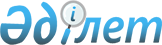 Об утверждении Правил финансирования мероприятий, связанных с субсидированием ставки вознаграждения по кредитам, выдаваемым финансовыми институтами предприятиям по переработке сельскохозяйственной продукции на пополнение их основных и оборотных средств, по лизингу оборудованияПостановление Правительства Республики Казахстан от 15 февраля 2010 года № 97.
      В соответствии с Законом Республики Казахстан от 7 декабря 2009 года "О республиканском бюджете на 2010 - 2012 годы", в целях государственной поддержки предприятий по переработке сельскохозяйственной продукции Правительство Республики Казахстан ПОСТАНОВЛЯЕТ:
      1. Утвердить прилагаемые Правила финансирования мероприятий, связанных с субсидированием ставки вознаграждения по кредитам, выдаваемым финансовыми институтами предприятиям по переработке сельскохозяйственной продукции на пополнение их основных и оборотных средств, по лизингу оборудования.
      2. Настоящее постановление вводится в действие по истечении десяти календарных дней со дня первого официального опубликования. Правила
финансирования мероприятий, связанных с субсидированием ставки
вознаграждения по кредитам, выдаваемым финансовыми институтами
предприятиям по переработке сельскохозяйственной продукции на
пополнение их основных и оборотных средств,
по лизингу оборудования
1. Общие положения
      1. Настоящие Правила финансирования мероприятий, связанных с субсидированием ставки вознаграждения по кредитам, выдаваемым финансовыми институтами предприятиям по переработке сельскохозяйственной продукции на пополнение их основных и оборотных средств, по лизингу оборудования (далее - Правила) определяют порядок и условия предоставления из республиканского бюджета финансовым институтам субсидий на возмещение части затрат на уплату ставки вознаграждения по кредитам и лизингу, полученным предприятиями по переработке сельскохозяйственной продукции на пополнение их основных и оборотных средств для производственных целей (переработки) по бюджетной программе 096 "Субсидирование ставки вознаграждения по кредитам, выдаваемым финансовыми институтами предприятиям по переработке сельскохозяйственной продукции на пополнение их основных и оборотных средств, по лизингу оборудования" (далее - программа), реализуемой в соответствующем финансовом году.
      2. В настоящих Правилах используются следующие понятия и определения:
      предприятие по переработке сельскохозяйственной продукции - субъекты агропромышленного комплекса, независимо от форм собственности, включая крестьянские (фермерские) хозяйства, занимающиеся переработкой сельскохозяйственной продукцией, рыбой и рыбной продукцией и/или производством продуктов питания;
      сельскохозяйственная продукция - сырье и продукция растениеводства и животноводства, в том числе продукты, полученные посредством их первичной переработки;
      администратор бюджетной программы - Министерство сельского хозяйства Республики Казахстан;
      финансовые институты - банки второго уровня, кредитные организации, имеющие соответствующую лицензию на право осуществления банковской деятельности, лизинговые компании:
      заемщик (лизингополучатель) - предприятие по переработке сельскохозяйственной продукции;
      оборотные средства - сельскохозяйственное сырье для промышленной переработки, основные и вспомогательные материалы, покупные полуфабрикаты, запасные части для ремонта основных фондов, топливо, малоценные и быстроизнашивающиеся предметы, инвентарь, инструменты, а также специальные инструменты и приспособления независимо от их стоимости, предназначенные для выпуска определенной партии продукции;
      основные средства - технологическое оборудование по переработке сельскохозяйственного сырья и производству пищевой продукции, а также комплектующие изделия и запасные части к оборудованию.
      уполномоченный орган - государственный орган по регулированию и надзору финансового рынка;
      определение - отбор финансовых институтов бюджетной программы и распределение между ними бюджетных субсидий, предусмотренных программой.
      3. Субсидии из республиканского бюджета предоставляются в размере не более 80 (восьмидесяти) процентов от ставки вознаграждения по кредиту (займу, лизингу), выдаваемому финансовыми институтами за счет собственных и/или привлеченных средств, при условии, что общая сумма предоставляемых кредитов (займов) на получение субсидий одного заемщика (лизингополучателя) не превышает 1500000000 (один миллиард пятьсот миллионов) тенге на приобретение основных средств, 1000000000 (один миллиард) тенге на пополнение оборотных средств, 1500000000 (один миллиард пятьсот миллионов) тенге на рефинансирование ранее понесенных затрат, при этом предельная процентная ставка не должна превышать 20 % (двадцать процентов) годовых.
      Изменения финансовыми институтами ставки вознаграждения по кредиту (займу, лизингу) в сторону увеличения в течение срока получения субсидий не допускаются.
      4. По кредиту (займу, лизингу), заключенному между финансовым институтом и заемщиком (лизингополучателем) до 1 января соответствующего финансового года, субсидирование ставки вознаграждения производится за фактический срок пользования кредитом (займом) в период с 1 января по 31 декабря соответствующего финансового года.
      По кредиту (займу, лизингу), полученному заемщиком (лизингополучателем) после 1 января соответствующего финансового года, субсидирование ставки вознаграждения производится за двенадцать месяцев со дня выдачи кредита (займа), и/или со дня передачи оборудования в лизинг по договору финансового лизинга.
      Сумма кредита (займа, лизинга) в иностранной валюте должна быть эквивалента суммам, указанным в пункте 3 настоящих Правил, согласно официальному курсу Национального Банка Республики Казахстан, действующему на дату выдачи кредита (займа, лизинга).
      При этом по кредиту (займу, лизингу), выданному финансовым институтом в иностранной валюте, субсидии начисляются по курсу Национального Банка Республики Казахстан, действующему на дату проведения определения финансовых институтов.
      Субсидии не предоставляются на возмещение затрат на уплату процентов, начисленных и уплаченных по просроченной ссудной задолженности.
      5. За счет средств республиканского бюджета производится субсидирование ставки вознаграждения, предоставляемым предприятиям по переработке сельскохозяйственной продукции:
      1) по кредитам (займам) на закуп сельскохозяйственной продукции для переработки и производства готовой продукции, а именно переработки мяса, производства мяса птицы и яиц; переработки молока; переработки плодов, ягод, овощей и производства плодоовощных консервов, детского питания; переработки кожсырья и шерсти; переработки зерновых культур; переработки хлопка-сырца; переработки рыбы и рыбной продукции; производства хлеба и хлебобулочных изделий; масложировой продукции; комбикормов, белого сахара, кондитерских изделий;
      2) по кредитам (лизингу) на закуп технологического оборудования по переработке сельскохозяйственного сырья и производству пищевой продукции, а также комплектующие изделия и запасные части к оборудованию;
      3) по кредитам на рефинансирование ранее понесенных затрат, при этом целевое направление ранее выданных средств должно соответствовать подпунктам 1), 2) пункта 5. 2. Порядок предоставления средств из республиканского бюджета
на субсидирование ставки вознаграждения по кредитам, выдаваемым
финансовыми институтами предприятиям по переработке
сельскохозяйственной продукции на пополнение их основных и
оборотных средств, по лизингу оборудования
      6. Администратор бюджетной программы образует комиссию в составе председателя, членов и секретаря комиссии. Количественный состав комиссии должен быть нечетным и не менее пяти человек. Секретарь комиссии не является членом комиссии.
      7. Дата первого заседания комиссии по определению финансовых институтов, участвующих в реализации программы, определена на 2 апреля соответствующего финансового года. В случае неполного распределения субсидий, предусмотренных в соответствующем финансовом году, повторное заседание комиссии состоится 2 июля и 1 октября соответствующего финансового года.
      8. Секретарь комиссии регистрирует заявки финансовых институтов в специальном журнале, который должен быть пронумерован, прошнурован и скреплен печатью администратора бюджетной программы.
      9. Финансовый институт вправе обратиться с письменным запросом о разъяснении положений настоящих Правил, но не позднее десяти календарных дней до истечения окончательного срока представления заявок. Администратор программы в трехдневный срок с момента регистрации запроса отвечает на него и без указания, от кого поступил запрос, сообщает такое разъяснение всем финансовым институтам, которым администратор программы направил приглашения в соответствии с настоящими Правилами.
      10. Администратор программы осуществляет определение финансовых институтов, участвующих в реализации программы, по следующим критериям:
      1) наличие сформированного портфеля заявок заемщиков (лизингополучателей), включающего краткое описание заемщика (лизингополучателя) и проекта;
      2) наличие опыта работы финансового института с предприятиями по переработке сельскохозяйственной продукции;
      3) отсутствие просроченной налоговой задолженности, задолженности по обязательным пенсионным взносам и социальным отчислениям, числящейся более трех месяцев.
      11. Финансовые институты самостоятельно определяют заемщиков (лизингополучателей), исходя из следующих предъявляемых к ним требований:
      резидент Республики Казахстан;
      отсутствие просроченной налоговой задолженности, задолженности по обязательным пенсионным взносам и социальным отчислениям, числящейся более трех месяцев;
      закуп необходимой для производственных целей сельскохозяйственной продукции у отечественного товаропроизводителя, за исключением сырья, не производящегося на территории Республики Казахстан.
      12. Приоритетным правом пользуются заемщики, которые приобретают сельскохозяйственное сырье у кооперативов сельских товаропроизводителей.
      Несоответствие требованиям, установленным пунктом 11 настоящих Правил, является основанием к отклонению комиссией заемщика из портфеля заявок финансового института.
      13. Финансовые институты, желающие принять участие в определении, представляют отдельную заявку по форме согласно приложению 1 к настоящим Правилам по каждому сроку предоставления кредитных ресурсов и целевому направлению кредита, указанного соответственно в пунктах 4 и 5 настоящих Правил. Заявка должна быть подписана руководителем финансового института или лицом, имеющим надлежащим образом оформленную доверенность на право подписания заявки, и скрепляется печатью финансового института.
      14. К заявке в качестве неотъемлемой ее части прилагаются:
      1) нотариально заверенная копия свидетельства о государственной регистрации (перерегистрации) юридического лица (финансового института);
      2) нотариально заверенная копия лицензии на право осуществления банковской деятельности (кроме лизинговых компаний);
      3) оригинал справки установленной формы соответствующего налогового органа об отсутствии или наличии налоговой задолженности и задолженности по обязательным пенсионным взносам в накопительные пенсионные фонды, справка должна быть датирована не более чем за три месяца предшествующей дате вскрытия конвертов с заявками за подписью первого руководителя или лица, имеющего право подписи с печатью данного налогового органа;
      4) справка финансового института, подтверждающая, что финансовый институт является платежеспособным, не подлежит ликвидации, на его имущество не наложен арест, его финансово-хозяйственная деятельность не приостановлена в соответствии с законодательством Республики Казахстан;
      5) заверенная финансовым институтом копия кредитного и/или предварительного договора (займа, финансового лизинга) с приложением графика погашения кредита (займа, лизинга) и уплаты процентов по нему, заключенного между финансовым институтом и заемщиком (лизингополучателем);
      6) заверенная финансовым институтом копия договора на закуп сельскохозяйственного сырья (в случае использования сырья собственного производства приложить справку заемщика об объемах собственного производства сельскохозяйственной продукции) или акт проверки целевого использования кредита (займа), составленный финансовым институтом;
      7) выписка из ссудного счета заемщика (лизингополучателя) о получении кредита или документ, подтверждающий получение займа, предмета лизинга;
      8) краткое описание заемщика (лизингополучателя) по форме согласно приложению 2 к настоящим Правилам;
      9) расчет вознаграждения по кредиту (займу, лизингу) по каждому заемщику (лизингополучателю) в соответствии с пунктом 4 настоящих Правил по форме согласно приложениям 3, 4 к настоящим Правилам;
      10) копия справки установленной формы соответствующего налогового органа по каждому заемщику (лизингополучателю) об отсутствии или наличии налоговой задолженности и задолженности по обязательным пенсионным взносам в накопительные пенсионные фонды, справка должна быть датирована не более чем за три месяца предшествующей дате вскрытия конвертов с заявками за подписью первого руководителя или лица, имеющего право подписи с печатью данного налогового органа;
      11) доверенность на право подписания заявки, в случае, если заявка подписана не первым руководителем финансового института.
      Краткое описание заемщика (лизингополучателя) и краткое описание проекта подписываются первым руководителем заемщика (лизингополучателя) и заверяются его печатью. Сведения подтверждаются филиалом финансового института, в котором обслуживается заемщик (лизингополучатель) (подпись первого руководителя и печать филиала финансового института);
      12) краткое описание проекта заемщика (лизингополучателя) по форме согласно приложению 4-1 к настоящим Правилам.
      Сноска. Пункт 14 с изменениями, внесенными постановлением Правительства РК от 17.05.2010 № 426 (порядок введения в действие см. п.2).


      15. Заявка и все прилагаемые документы должны быть прошиты в один пакет, страницы пронумерованы, на обороте последней страницы концы нити должны быть заклеены листом бумаги со словами "Прошито и пронумеровано ______ листов. Дата "___" ________ 20___ год", подписано должностным лицом и скреплена печатью финансового института. Наличие в конверте не прошитых, отдельных документов не допускается, такие документы комиссией не рассматриваются и возвращаются финансовому институту. В случае представления финансовым институтом более одной заявки, все заявки подлежат порядковой нумерации.
      16. В случае представления финансовым институтом заявок одновременно по нескольким целевым направлениям финансовый институт вправе приложить документы, указанные в подпунктах 1), 2), 3), 4) и 11) пункта 14 настоящих Правил, в одной из заявок, приложив в других заявках справку финансового института о том, что указанные документы находятся в заявке №___.
      17. По процедуре вскрытия конвертов с заявками в течение 10 (десяти) рабочих дней со дня вскрытия конвертов составляется протокол вскрытия конвертов с заявками, который подписывается председателем комиссии, членами комиссии и секретарем комиссии.
      18. В течение 5 (пяти) рабочих дней после проведения заседания комиссии по вскрытию конвертов с заявками комиссия на отдельном заседании решает вопрос о допуске к участию в определении финансовых институтов, подавших заявки.
      19. В случае соответствия финансового института требованиям, установленным пунктом 10 настоящих Правил, комиссия принимает решение о допуске данного финансового института к участию в определении и рассматривает заявки финансового института на предмет их полноты и соответствия требованиям настоящих Правил.
      20. Решение комиссии о допуске финансового института к участию в определении и распределении между ними сумм субсидий оформляется протоколом заседания комиссии в течение 5 (пяти) рабочих дней после принятия решения, который подписывается председателем комиссии, его заместителем, членами комиссии и секретарем комиссии.
      В протоколе указываются наименование, местонахождение и реквизиты финансового института, объемы субсидий финансовому институту, перечень заемщиков (лизингополучателей), а также наименование финансового института и заемщика (лизингополучателя), не отвечающие установленным требованиям с указанием причин отклонения заявок. Решение комиссии сообщается уведомлением в письменной форме всем финансовым институтам, участвовавшим в реализации бюджетной программы.
      21. Распределение объемов средств субсидий осуществляется комиссией прямо пропорционально сумме вознаграждения по кредиту (займу, лизингу), представленной в приложении 3, 4 настоящих Правил.
      22. По итогам проведения определения в течение 20 (двадцать) рабочих дней со дня подписания протокола заседания комиссии финансовые институты выдают кредиты заемщикам, согласно предварительным кредитным договорам (займа, финансового лизинга).
      В течение 10 (десяти) рабочих дней после выдачи финансовыми институтами кредитов заемщикам, а также на основании протокола об итогах определения между администратором программы и финансовым институтом заключается договор на субсидирование, предусматривающий порядок и условия перечисления средств, ответственность сторон, перечень заемщиков и иные условия.
      23. Выделение средств администратору программы для последующего перечисления их на расчетный счет финансового института осуществляется в порядке установленном законодательством.
      Администратор программы проверяет представленные финансовым институтом заявку на перечисление средств из республиканского бюджета на расчетный счет финансового института по форме согласно приложению 5 к настоящим Правилам и отчет по форме согласно приложению 6 к настоящим Правилам, и после их рассмотрения формирует ведомость для субсидирования процентной ставки вознаграждения по кредиту (займу, лизингу) по форме согласно приложению 7 и счета к оплате.
      24. Для выплаты субсидий финансовому институту администратором программы в территориальное подразделение казначейства представляются реестр счетов к оплате и счета к оплате в двух экземплярах.
      25. Субсидии по кредиту (займу, лизингу) перечисляются администратором в течение соответствующего финансового года авансовым платежом в полном объеме, с учетом начисленного вознаграждения за период в соответствии с пунктом 4 настоящих Правил. 3. Заключительные положения
      26. В случае досрочного прекращения заемщиком (лизингополучателем) обязательств по уплате вознаграждения финансовому институту или расторжения кредитного соглашения из-за нарушения заемщиком (лизингополучателем) обязательств по кредитному договору финансовый институт должен в течение пяти календарных дней информировать об этом администратора программы и принять меры по возврату неиспользованных сумм субсидий в бюджет. В этом случае субсидирование прекращается с того момента, как администратору программы стало известно о наступлении указанных обстоятельств.
      27. Финансовые институты несут ответственность за достоверность документов, предоставляемых для выплаты субсидий, нецелевое использование средств, полученных в качестве субсидирования, в соответствии с законодательными актами Республики Казахстан.
      28. Ответственность перед финансовыми институтами за неисполнение обязательств по своевременному и полному возврату кредита, уплате вознаграждения по кредиту несут заемщики (лизингополучатели) в соответствии с законодательными актами Республики Казахстан.
      29. Первый руководитель администратора бюджетной программы несет ответственность за реализацию, целевое использование бюджетных средств и достижение результатов бюджетной программы. ЗАЯВКА
      Рассмотрев Правила финансирования мероприятий, связанных с субсидированием ставки вознаграждения по кредитам, выдаваемым финансовыми институтами предприятиям по переработке сельскохозяйственной продукции на пополнение их основных и оборотных средств, по лизингу оборудования, утвержденные постановлением Правительства РК от "___" ________ 20___ г. № ___,
      _____________________________________________________________________
                   (полное наименование финансового института)
      изъявляет желание принять участие в реализации бюджетной программы 096 "Субсидирование ставки вознаграждения по кредитам, выдаваемым финансовыми институтами предприятиям по переработке сельскохозяйственной продукции на пополнение их основных и оборотных средств, по лизингу оборудования" на получение субсидий.
      Настоящая заявка содержит: 1. Сведения об участнике
      Полное наименование _________________________________________________
      Юридический адрес ___________________________________________________
      Фактический адрес, телефоны, факс, электронный адрес:
      _____________________________________________________________________
      Свидетельство о государственной регистрации (номер, дата, место
      выдачи, орган выдавший) * ___________________________________________
      Лицензия, номер, дата выдачи и наименование органа, выдавшего
      лицензию* ___________________________________________________________
      Ф.И.О. первого руководителя _________________________________________
      *представляются нотариально засвидетельствованные копии 2. Сведения о соблюдении пруденциальных нормативов государственного органа по регулированию и надзору финансового рынка в течение трех последних месяцев, предшествующих дате проведения отбора
            Максимальный размер риска на одного заемщика (______)
            Коэффициент ликвидности (______)
            Лимиты открытой валютной позиции (______)
            Коэффициент максимального размера инвестиций финансового института в основные средства и другие нефинансовые активы (_____) 3. Сведения о соблюдении лимитов минимального размера уставного и собственного капиталов
            Размер уставного капитала млн. тенге (________)
            Размер собственного капитала млн. тенге (_______) 4. Сведения об опыте работы с заемщиками (лизингополучателями) 5. Сведения о портфеле заявок заемщиков (лизингополучателей)
      Первый руководитель ________________ (Ф.И.О.)
                             (подпись)
      М.П.                                      (Дата) Краткое описание заемщика (лизингополучателя)*
      1. Полное наименование, организационно-правовая форма _______________
      _____________________________________________________________________
      2. Форма собственности ______________________________________________
      3. Юридический, фактический и электронный адреса, телефоны, факс _____________________________________________________________________
      4. Свидетельство о государственной регистрации, орган выдавший,
      номер, дата и место выдачи _________________________________________
      5. Размер уставного капитала ________________________________________
      6. Учредители _______________________________________________________
      7. Банковские реквизиты _____________________________________________
      8. Место регистрации для налогового учета, № РНН ___________________
      9. Ф.И.О. первого руководителя, служебный и домашний телефоны _______
      _____________________________________________________________________
      10. Виды основной деятельности ______________________________________
      11. Годовой оборот, сумма ___________________________________________
      12. Прибыль или убыток на последнюю отчетную дату, сумма ____________
      _____________________________________________________________________
      13. Фактическая численность работников ______________________________
      14. Задолженность по платежам в бюджет, налогам и другим сборам (по
      каким видам и сумма) ________________________________________________
      15.Задолженность по кредитам (кому и сумма) _________________________
      16. Предполагаемые рынки сбыта и их емкость в тенге _________________
      _____________________________________________________________________
      17. Основные виды используемого оборудования и их производительность
      (тонн, литров, штук в смену) ________________________________________
      18. Основные поставщики сельскохозяйственного сырья (приложить
      предварительные Договора, справки и т.п.). __________________________
      _____________________________________________________________________
      (В случае использования сырья собственного производства приложить
             справку заемщика об объемах собственного производства
                          сельскохозяйственной продукции)
      19. Информация о деятельности предприятия за прошедшие 2 года.
      Первый руководитель предприятия ________________________ (Ф.И.О.)
            (должность)                       (подпись)
      М.П. (дата)
      Сведения** о _______________________________________________________
                               (наименование предприятия)
      подтверждаю: __________________________ (должность, Ф.И.О., печать)
                          (подпись)
      Примечание:
      * Заполняется отдельно по каждому заемщику (лизингополучателю)
      ** Сведения заверяются подписью и печатью руководителя финансового института или его филиала, в котором обслуживается заемщик (лизингополучатель). Расчет вознаграждения по кредиту (займу, лизингу),
предоставленного финансовым институтом до 1 января 20__ года
      Первый руководитель филиала
      финансового института          ________________________ (Ф.И.О.)
      Дата М.П.
      Первый руководитель
      заемщика (лизингополучателя) __________________________ (Ф.И.О.)
      Дата М.П. Расчет вознаграждения по кредиту (займу, лизингу),
предоставленного финансовым институтом после 1 января 20__ года
      Первый руководитель филиала
      финансового института          ________________________ (Ф.И.О.)
      Дата М.П.
      Первый руководитель
      заемщика (лизингополучателя) __________________________ (Ф.И.О.)
      Дата М.П.
      Сноска. Правила дополнены приложением 4-1 в соответствии с постановлением Правительства РК от 17.05.2010 № 426 (порядок введения в действие см. п.2).      Краткое описание проекта заемщика (лизингополучателя)*
      1. Наименование заемщика (лизингополучателя) ________________________
      _____________________________________________________________________
      2. Сумма кредита (займа, лизинга) ___________________________________
      3. Срок кредитования (лизинга) ______________________________________
      4. Ставка вознаграждения ____________________________________________
      5. Цель проекта _____________________________________________________
      _____________________________________________________________________
      _____________________________________________________________________
      Первый руководитель предприятия ______________ (Ф.И.О.)
             (должность)                 (подпись)
                                  М.П. (дата)
      Сведения** о ________________________________________________________
                                      (наименование предприятия)
      подтверждаю: __________________________ (должность, Ф.И.О., печать)
                         (подпись)
      Примечание:
      * Заполняется отдельно по каждому заемщику (лизингополучателю)
      ** Сведения заверяются подписью и печатью руководителя финансового института или его филиала, в котором обслуживается заемщик (лизингополучатель). Заявка
на перечисление средств из республиканского бюджета
для субсидирования ставки вознаграждения по кредитам (займам,
лизингу), выдаваемым финансовыми институтами
заемщикам (лизингополучателям)
      Настоящим финансовый институт ___________________ просит Министерство сельского хозяйства Республики Казахстан перечислить согласно договора на субсидирование от ________ 20___ года № ____ средства из республиканского бюджета на счет финансового института №____________, открытый по программе 096 "Субсидирование ставки вознаграждения по кредитам, выдаваемым финансовыми институтами предприятиям по переработке сельскохозяйственной продукции на пополнение их основных и оборотных средств, по лизингу оборудования", в сумме ________ тенге за ________________________ период.
      Руководитель
            финансового института      ____________________
      М.П. Отчет
о фактическом начислении и погашении ставки вознаграждения по
кредитам (займам) за ______ квартал 20__ года и заявка на
перечисление субсидий за _____ квартал 20___ года
      продолжение таблицы
      Примечание:
      *без учета суммы субсидий
      **с учетом суммы отклонения по гр.8.
            Руководитель финансового института ___________     ____________
      М.П.                                                подпись Ведомость
для субсидирования процентной ставки вознаграждения по кредиту
(займу, лизингу) по бюджетной программе 096 "Субсидирование
ставки вознаграждения по кредитам, выдаваемым финансовыми
институтами предприятиям по переработке сельскохозяйственной
продукции на пополнение их основных и оборотных средств, по
лизингу оборудования" согласно договору на субсидирование
от ________ 20__ года № ___
      продолжение таблицы
      Директора ответственных департаментов (подпись)   ______________
					© 2012. РГП на ПХВ «Институт законодательства и правовой информации Республики Казахстан» Министерства юстиции Республики Казахстан
				
Премьер-Министр
Республики Казахстан
К. МасимовУтверждены
постановлением Правительства
Республики Казахстан
от 15 февраля 2010 года № 97Приложение 1
к Правилам финансирования мероприятий,
связанных с субсидированием ставки
вознаграждения по кредитам, выдаваемым
финансовыми институтами предприятиям
по переработке сельскохозяйственной
продукции на пополнение их основных и
оборотных средств, по лизингу оборудования
№
п/п
Наимено-
вание
предпри-
ятия
Адрес,
телефон
Основной
вид
деятель-
ности
Дата
открытия
расчетного
счета
Количес-
тво и
сумма
кредитов
Сумма
процент-
ной
ставки
кредита
Возврат-
ность по
кредитам,
процен-
там
№
п/п
Полное наименование
юридического лица,
предприятия
Адрес
Основной
вид
деятель-
ности
Цель
кредита
Сумма
кредита,
млн. тенге
Срок
действия
кредитаПриложение 2
к Правилам финансирования мероприятий,
связанных с субсидированием ставки
вознаграждения по кредитам, выдаваемым
финансовыми институтами предприятиям
по переработке сельскохозяйственной
продукции на пополнение их основных и
оборотных средств, по лизингу оборудования
Годы
Закуплено сырья
Закуплено сырья
Произведено готовой
продукции
Произведено готовой
продукции
Количество
работников
Годы
в денежном
выражении
натуральном
выражении
в денежном
выражении
натуральном
выражении
Количество
работниковПриложение 3
к Правилам финансирования мероприятий,
связанных с субсидированием ставки
вознаграждения по кредитам, выдаваемым
финансовыми институтами предприятиям
по переработке сельскохозяйственной
продукции на пополнение их основных и
оборотных средств, по лизингу оборудования
Месяц
Остаток ссудной
задолженности по
кредиту (займу,
лизингу) по
состоянию на 1
января 20__ года,
тенге
% по
кредиту
(займу)
Сумма
погашения
основного
долга, тенге
Сумма
погашения
вознагражде-
ния с 1
января по 31
декабря 20__
года, тенге
Первый
Второй
Третий
Четвертый
Пятый
Шестой
Седьмой
Восьмой
Девятый
Десятый
Одиннадцатый
Двенадцатый
ВсегоПриложение 4
к Правилам финансирования мероприятий,
связанных с субсидированием ставки
вознаграждения по кредитам, выдаваемым
финансовыми институтами предприятиям
по переработке сельскохозяйственной
продукции на пополнение их основных и
оборотных средств, по лизингу оборудования
Месяц
Сумма выданного
кредиту (займу),
тенге
% по
кредиту
(займу)
Сумма
погашения
основного
долга, тенге
Сумма
начисленного
вознагражде-
ния за
двенадцать
месяцев,
тенге
Первый
Второй
Третий
Четвертый
Пятый
Шестой
Седьмой
Восьмой
Девятый
Десятый
Одиннадцатый
Двенадцатый
ВсегоПриложение 4-1
к Правилам финансирования мероприятий,
связанных с субсидированием ставки
вознаграждения по кредитам, выдаваемым
финансовыми институтами предприятиям
по переработке сельскохозяйственной
продукции на пополнение их основных и
оборотных средств,
по лизингу оборудования
№
п/п
Наименование закупаемого
сельскохозяйственного сырья,
оборудования и т.д.
Цена
Количество
СуммаПриложение 5
к Правилам финансирования мероприятий,
связанных с субсидированием ставки
вознаграждения по кредитам, выдаваемым
финансовыми институтами предприятиям
по переработке сельскохозяйственной
продукции на пополнение их основных и
оборотных средств, по лизингу оборудованияПриложение 6
к Правилам финансирования мероприятий,
связанных с субсидированием ставки
вознаграждения по кредитам, выдаваемым
финансовыми институтами предприятиям
по переработке сельскохозяйственной
продукции на пополнение их основных и
оборотных средств, по лизингу оборудования
№ п/п
Наименование
предприятия по
переработке с/х
продукции (заемщик,
лизингополучателя)
Всего
предус-
мотрено
субсидий,
тенге
Всего перечислено
субсидий за отчетный
период, тенге
Всего перечислено
субсидий за отчетный
период, тенге
Фактически начислено
субсидий, тенге
Фактически начислено
субсидий, тенге
Отклонение
(+, -) 
(+) пере-
плата, (-)
недостаток
№ п/п
Наименование
предприятия по
переработке с/х
продукции (заемщик,
лизингополучателя)
Всего
предус-
мотрено
субсидий,
тенге
всего
в том числе
за отчетный
период
всего
в том числе
за отчетный
период
гр.4-гр.6
1
2
3
4
5
6
7
8
Фактически начислено
заемщику (лизингопо-
лучателю)*
вознаграждения, тенге
Фактически начислено
заемщику (лизингопо-
лучателю)*
вознаграждения, тенге
Уплачено заемщиком
(лизингополуча-
телем) вознаграж-
дения тенге
Уплачено заемщиком
(лизингополуча-
телем) вознаграж-
дения тенге
Заявка финансового института на ___ квартал
20__ г., тенге
Заявка финансового института на ___ квартал
20__ г., тенге
Заявка финансового института на ___ квартал
20__ г., тенге
Заявка финансового института на ___ квартал
20__ г., тенге
Заявка финансового института на ___ квартал
20__ г., тенге
Заявка финансового института на ___ квартал
20__ г., тенге
Фактически начислено
заемщику (лизингопо-
лучателю)*
вознаграждения, тенге
Фактически начислено
заемщику (лизингопо-
лучателю)*
вознаграждения, тенге
Уплачено заемщиком
(лизингополуча-
телем) вознаграж-
дения тенге
Уплачено заемщиком
(лизингополуча-
телем) вознаграж-
дения тенге
общая сумма
общая сумма
погашение
заемщиком
(лизингополу-
чателем)
погашение
заемщиком
(лизингополу-
чателем)
субсидирование
из бюджета**
субсидирование
из бюджета**
всего
в том числе
за отчетный
период
всего
в том
числе за
отчетный
период
%
сумма
%
сумма
%
сумма
9
10
11
12
13
14
15
16
17
18Приложение 7
к Правилам финансирования мероприятий,
связанных с субсидированием ставки
вознаграждения по кредитам, выдаваемым
финансовыми институтами предприятиям
по переработке сельскохозяйственной
продукции на пополнение их основных и
оборотных средств, по лизингу оборудования
"Утверждаю"
Ответственный секретарь Министерства
сельского хозяйства Республики Казахстан
от "__" ______ 20___ года
Наименование
финансового
института
Условие кредитования
Условие кредитования
Условие кредитования
Фактически
перечисленные
суммы субсидий
МСХ РК
Всего
остаток
(гр.5-гр.6)
Наименование
финансового
института
Сумма кредита
Годовая сумма
погашения
ставки
вознаграждения
Годовая сумма
субсидируемая
МСХ РК
Фактически
перечисленные
суммы субсидий
МСХ РК
Всего
остаток
(гр.5-гр.6)
1
2
3
4
5
6
Заявка финансового института на
квартал _________ 20____ г. тенге
Заявка финансового института на
квартал _________ 20____ г. тенге
Заявка финансового института на
квартал _________ 20____ г. тенге
Субсидирование
Субсидирование
Субсидирование
Общая сумма
погашение
заемщика
субсидирование
из бюджета
начисление за
прошлые годы
итого начисле-
ние с учетом
заявки
финансового
института
Подлежит
перечислению
(гр.12-гр.6)
Общая сумма
сумма
сумма
начисление за
прошлые годы
итого начисле-
ние с учетом
заявки
финансового
института
Подлежит
перечислению
(гр.12-гр.6)
7
8
9
10
11
12